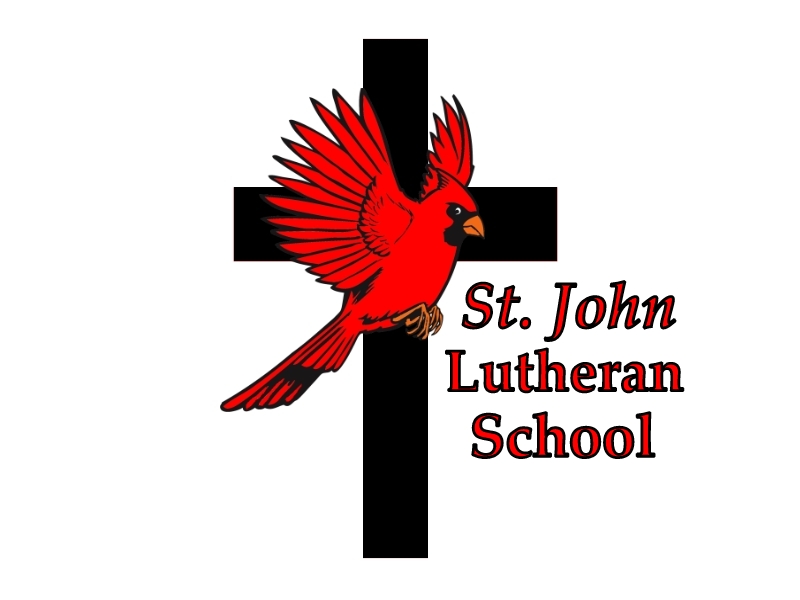           St. John Lutheran School      APPLICATION FOR ADMISSIONMission StatementSt. John Lutheran School exists to assist parents in bringing children to Christ and nurturing children in Christ that they might live for Christ now on earth and with Christ forever in heaven.Student InformationStudent InformationStudent InformationStudent InformationStudent InformationStudent InformationStudent’s NameStudent’s NameStudent’s NameStudent’s NameStudent’s NameMale    FemaleDate of BirthDate of BirthPlace of BirthPlace of BirthPlace of BirthPlace of BirthPresent SchoolPresent SchoolGrades CompletedGrades CompletedGrades CompletedGrades CompletedApplying for School YearApplying for School YearApplying for Grade LevelApplying for Grade LevelApplying for Grade LevelApplying for Grade LevelParent InformationParent InformationParent InformationParent InformationParent InformationParent InformationFather’s NameMother’s NameMother’s NameMother’s NameMother’s NameTelephoneAddressAddressAddressAddressCity, State, ZipCity, State, ZipFather’s OccupationEmployed byEmployed byEmployed byEmployed byWork Phone:Cell:Mother’s OccupationEmployed byEmployed byEmployed byEmployed byWork Phone: Cell:If Parents are divorced or separated, to whom should admissions correspondence be sent to?        Father       Mother    BothIf Parents are divorced or separated, to whom should admissions correspondence be sent to?        Father       Mother    BothIf Parents are divorced or separated, to whom should admissions correspondence be sent to?        Father       Mother    BothIf Parents are divorced or separated, to whom should admissions correspondence be sent to?        Father       Mother    BothWith whom does the child reside? Father    MotherWith whom does the child reside? Father    MotherIf you wish correspondence to be sent to another address, please indicate here:   YesAddress, City, State, ZipAddress, City, State, ZipAddress, City, State, ZipAddress, City, State, ZipAddress, City, State, ZipChurch InformationChurch InformationChurch InformationChurch InformationChurch InformationChurch InformationName of Church currently attending _________________________________Are you active member of your church?  	 Yes      NoName of Church currently attending _________________________________Are you active member of your church?  	 Yes      NoName of Church currently attending _________________________________Are you active member of your church?  	 Yes      NoName of Church currently attending _________________________________Are you active member of your church?  	 Yes      NoIs your child Baptized?    Yes  NoDate __________________________Does your child regularly attend church?	 Yes   NoDoes your child regularly attend Sunday School?	 Yes   NoIs your child Baptized?    Yes  NoDate __________________________Does your child regularly attend church?	 Yes   NoDoes your child regularly attend Sunday School?	 Yes   NoAcademic Information (if child is in K-8)Academic Information (if child is in K-8)Academic Information (if child is in K-8)Academic Information (if child is in K-8)Academic Information (if child is in K-8)Academic Information (if child is in K-8)Has your child ever had problems in school with regards to (check all that apply):	Social Adjustment	Comments:								Discipline	Academic Subject	Has your child ever had problems in school with regards to (check all that apply):	Social Adjustment	Comments:								Discipline	Academic Subject	Has your child ever had problems in school with regards to (check all that apply):	Social Adjustment	Comments:								Discipline	Academic Subject	Has your child ever had problems in school with regards to (check all that apply):	Social Adjustment	Comments:								Discipline	Academic Subject	Has your child ever had problems in school with regards to (check all that apply):	Social Adjustment	Comments:								Discipline	Academic Subject	Has your child ever had problems in school with regards to (check all that apply):	Social Adjustment	Comments:								Discipline	Academic Subject	Do you agree to supervise your child’s homework and see that assignments are completed on a regular basis?   Yes   NoDo you agree to supervise your child’s homework and see that assignments are completed on a regular basis?   Yes   NoDo you agree to supervise your child’s homework and see that assignments are completed on a regular basis?   Yes   NoDo you agree to supervise your child’s homework and see that assignments are completed on a regular basis?   Yes   NoDo you agree to supervise your child’s homework and see that assignments are completed on a regular basis?   Yes   NoDo you agree to supervise your child’s homework and see that assignments are completed on a regular basis?   Yes   NoHas your child been in difficulty with civil or juvenile authorities?  Yes   No If yes, please explain:Has your child been in difficulty with civil or juvenile authorities?  Yes   No If yes, please explain:Has your child been in difficulty with civil or juvenile authorities?  Yes   No If yes, please explain:Has your child been in difficulty with civil or juvenile authorities?  Yes   No If yes, please explain:Has your child been in difficulty with civil or juvenile authorities?  Yes   No If yes, please explain:Has your child been in difficulty with civil or juvenile authorities?  Yes   No If yes, please explain:Has your child ever been promoted more than one grade in a year?  Yes   NoHas your child ever been promoted more than one grade in a year?  Yes   NoHas your child ever been promoted more than one grade in a year?  Yes   NoHas your child ever been retained in a grade?  Yes   NoHas your child ever been retained in a grade?  Yes   NoHas your child ever been retained in a grade?  Yes   NoWhat areas of education are your greatest concerns for your child: 	(Continued on back of page)What areas of education are your greatest concerns for your child: 	(Continued on back of page)What areas of education are your greatest concerns for your child: 	(Continued on back of page)What areas of education are your greatest concerns for your child: 	(Continued on back of page)What areas of education are your greatest concerns for your child: 	(Continued on back of page)What areas of education are your greatest concerns for your child: 	(Continued on back of page)Reasons for enrollmentReasons for enrollmentReasons for enrollmentReasons for enrollmentReasons for enrollmentReasons for enrollment Why do you wish to enroll your child in St. John Lutheran School? Why do you wish to enroll your child in St. John Lutheran School? Why do you wish to enroll your child in St. John Lutheran School? Why do you wish to enroll your child in St. John Lutheran School? Why do you wish to enroll your child in St. John Lutheran School? Why do you wish to enroll your child in St. John Lutheran School?Preschool Enrollment Information: Program selection 	Preschool Enrollment Information: Program selection 	Preschool Enrollment Information: Program selection 	Preschool Enrollment Information: Program selection 	Preschool Enrollment Information: Program selection 	Preschool Enrollment Information: Program selection 	Please check which preschool or kindergarten session you with to enroll your child:  3 year-old program   4 year-old program            Half-Day option     Full-Day option    Tuesdays/ Thursdays     Mon./Wed/Fri                  8:00-11:00             8:00- 2:50Tuition:3 year-old Half-Day $700   _____   4 year-old Half-Day $700    _____          3 year-old Full-Day $1,250  _____   4 year-old Full-Day $1,250  _____         Please check which preschool or kindergarten session you with to enroll your child:  3 year-old program   4 year-old program            Half-Day option     Full-Day option    Tuesdays/ Thursdays     Mon./Wed/Fri                  8:00-11:00             8:00- 2:50Tuition:3 year-old Half-Day $700   _____   4 year-old Half-Day $700    _____          3 year-old Full-Day $1,250  _____   4 year-old Full-Day $1,250  _____         Please check which preschool or kindergarten session you with to enroll your child:  3 year-old program   4 year-old program            Half-Day option     Full-Day option    Tuesdays/ Thursdays     Mon./Wed/Fri                  8:00-11:00             8:00- 2:50Tuition:3 year-old Half-Day $700   _____   4 year-old Half-Day $700    _____          3 year-old Full-Day $1,250  _____   4 year-old Full-Day $1,250  _____         Please check which preschool or kindergarten session you with to enroll your child:  3 year-old program   4 year-old program            Half-Day option     Full-Day option    Tuesdays/ Thursdays     Mon./Wed/Fri                  8:00-11:00             8:00- 2:50Tuition:3 year-old Half-Day $700   _____   4 year-old Half-Day $700    _____          3 year-old Full-Day $1,250  _____   4 year-old Full-Day $1,250  _____         Please check which preschool or kindergarten session you with to enroll your child:  3 year-old program   4 year-old program            Half-Day option     Full-Day option    Tuesdays/ Thursdays     Mon./Wed/Fri                  8:00-11:00             8:00- 2:50Tuition:3 year-old Half-Day $700   _____   4 year-old Half-Day $700    _____          3 year-old Full-Day $1,250  _____   4 year-old Full-Day $1,250  _____         Please check which preschool or kindergarten session you with to enroll your child:  3 year-old program   4 year-old program            Half-Day option     Full-Day option    Tuesdays/ Thursdays     Mon./Wed/Fri                  8:00-11:00             8:00- 2:50Tuition:3 year-old Half-Day $700   _____   4 year-old Half-Day $700    _____          3 year-old Full-Day $1,250  _____   4 year-old Full-Day $1,250  _____         Parent SignaturesParent SignaturesParent SignaturesParent SignaturesParent SignaturesParent SignaturesFather’s signatureFather’s signatureFather’s signatureFather’s signatureDateDateMother’s signatureMother’s signatureMother’s signatureMother’s signatureDateDateEmail Addresses: 1.)__________________________________________________________________________________________                  2.)__________________________________________________________________________________________Email Addresses: 1.)__________________________________________________________________________________________                  2.)__________________________________________________________________________________________Email Addresses: 1.)__________________________________________________________________________________________                  2.)__________________________________________________________________________________________Email Addresses: 1.)__________________________________________________________________________________________                  2.)__________________________________________________________________________________________Email Addresses: 1.)__________________________________________________________________________________________                  2.)__________________________________________________________________________________________Email Addresses: 1.)__________________________________________________________________________________________                  2.)__________________________________________________________________________________________School Staff Information (Office use only)	School Staff Information (Office use only)	School Staff Information (Office use only)	School Staff Information (Office use only)	School Staff Information (Office use only)	School Staff Information (Office use only)	Principal’s comments:Principal’s comments:Principal’s comments:Principal’s comments:Principal’s comments:Principal’s comments:For office use:	Date Received	_____________________   Visited School	_____________________ Files Requested	_____________________   Health Records	_____________________ Info Class Completed______ _____________   Category   1   2   3   4For office use:	Date Received	_____________________   Visited School	_____________________ Files Requested	_____________________   Health Records	_____________________ Info Class Completed______ _____________   Category   1   2   3   4For office use:	Date Received	_____________________   Visited School	_____________________ Files Requested	_____________________   Health Records	_____________________ Info Class Completed______ _____________   Category   1   2   3   4For office use:	Date Received	_____________________   Visited School	_____________________ Files Requested	_____________________   Health Records	_____________________ Info Class Completed______ _____________   Category   1   2   3   4For office use:	Date Received	_____________________   Visited School	_____________________ Files Requested	_____________________   Health Records	_____________________ Info Class Completed______ _____________   Category   1   2   3   4For office use:	Date Received	_____________________   Visited School	_____________________ Files Requested	_____________________   Health Records	_____________________ Info Class Completed______ _____________   Category   1   2   3   4